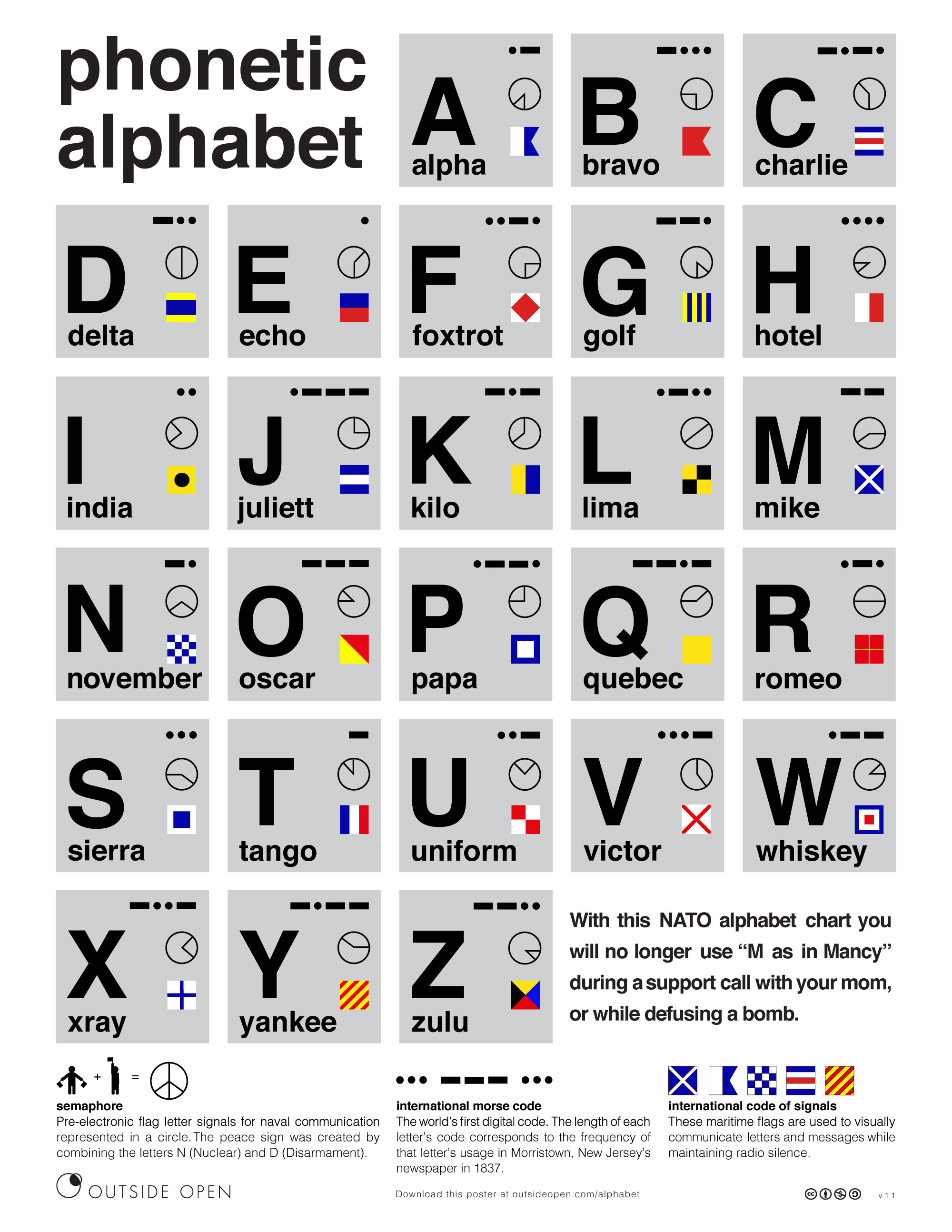 Pig Pen Cipher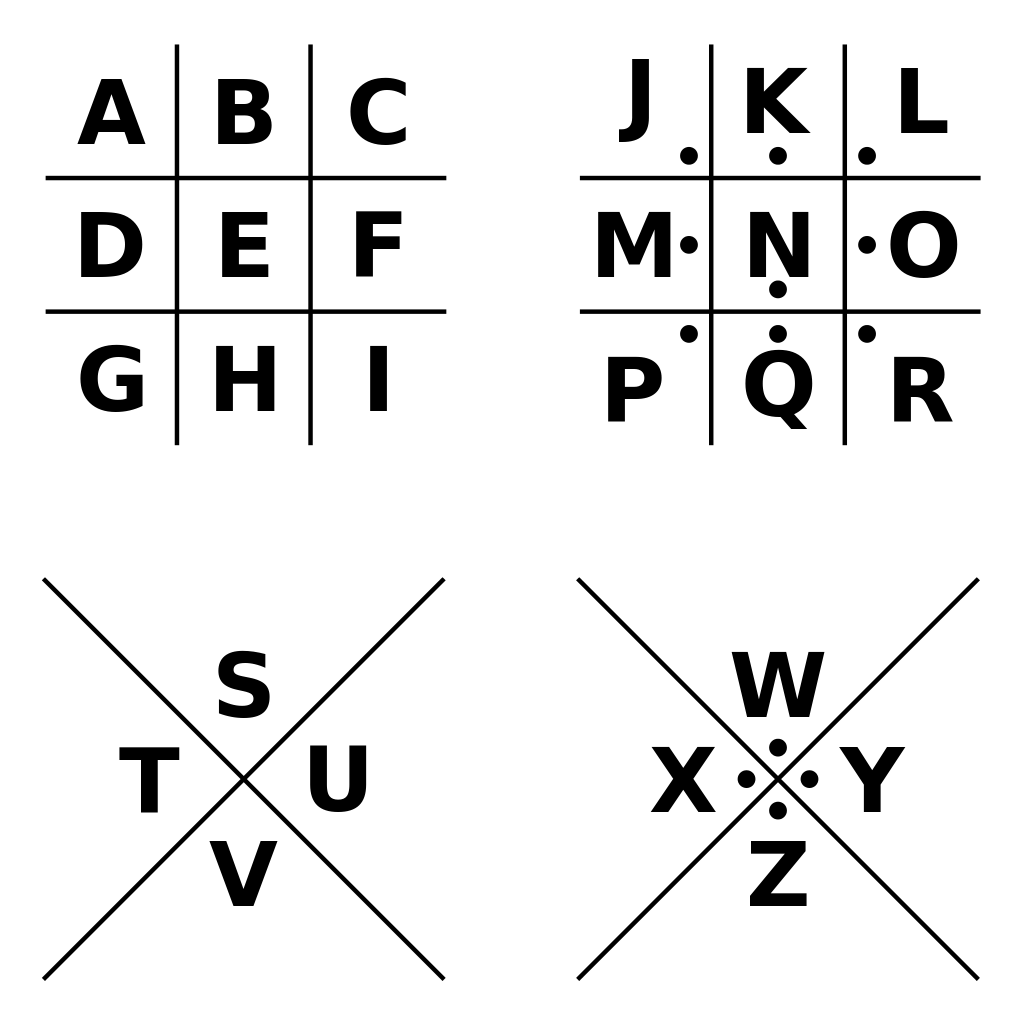 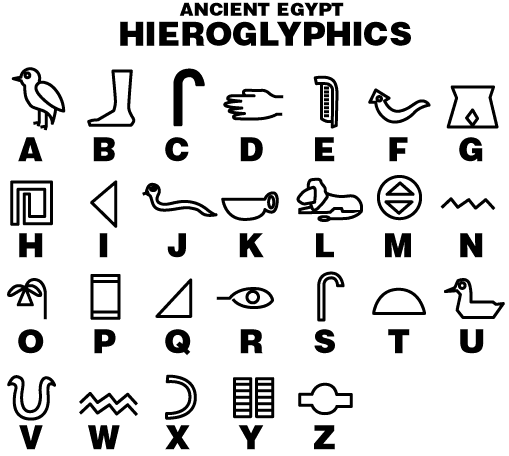 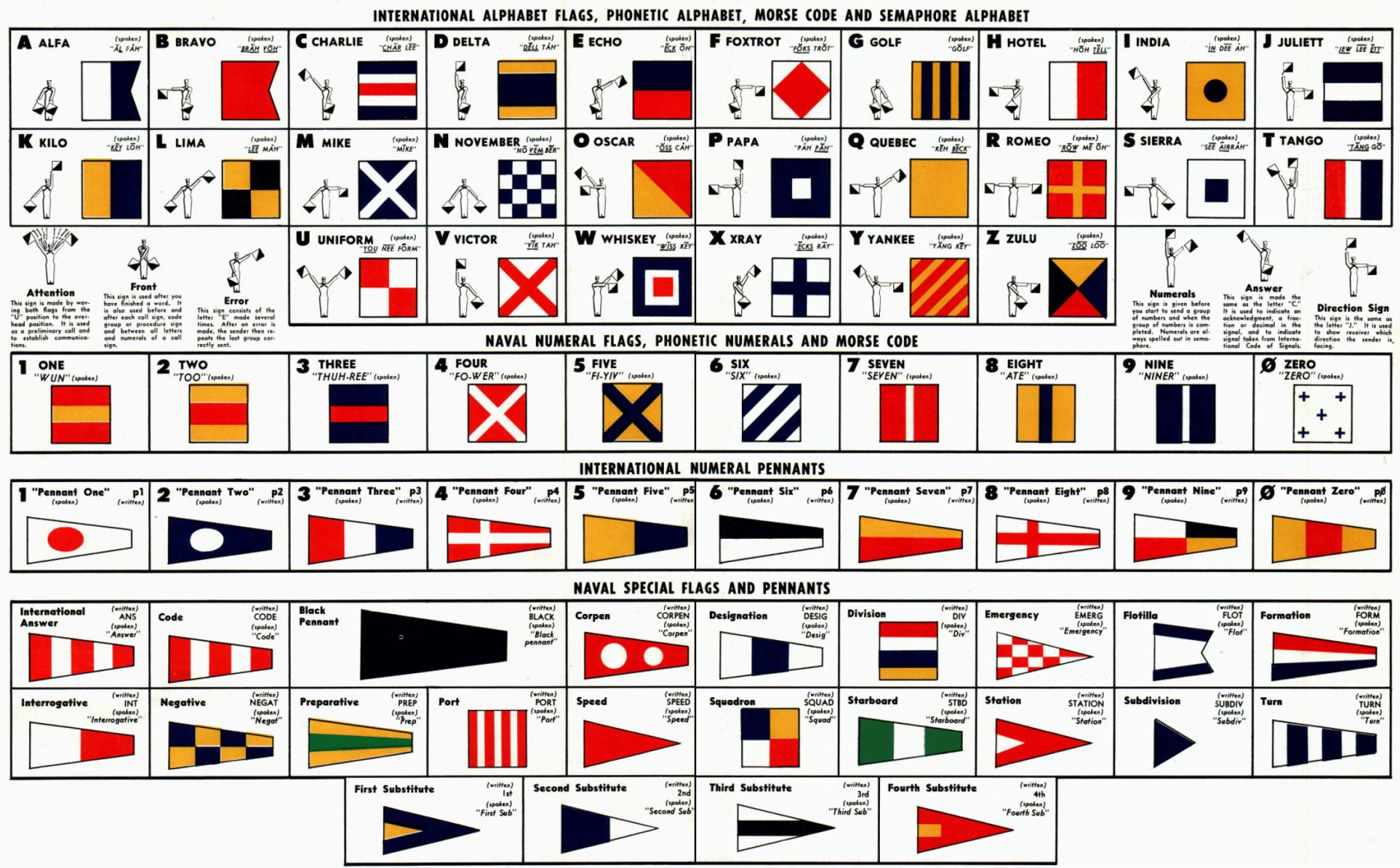 